ETAPA SALUTULUI VIRTUAL (12 – 30 octombrie)1) Vă rugăm împreună cu elevii Dvs să identificați numele echipei și titlul proiectului.2) Creați un poster pe care noi îl vom numi „Salut virtual” . În poster vor fi incluse numele echipei, tema proiectului, instituția, logoul instituției sau / și logoul proiectului și alte informații relevante la alegere.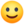 3) Rugați elevii Dvs să se fotografieze cu posterul respectiv. Nu uităm să purtăm măști și să păstrăm distanța socială De exemplu: https://globalyouthservicedaymoldova.weebly.com/participa…4) Expediați-ne fotografia cu posterul echipei pe email la platformeeducationaleonline@aise.md. Vă rugăm să aveți permisiune în scris de la părinți – vom posta fotografiile pe grupul nostru și este important să-i informăm despre acest lucru. Puteți să fiți creativi și să ascundeți fețele copiilor după frunze, după măști, copii mici pot fi fotografiați de la spate, etc.PRIMA ÎNTÂLNIRE VIRTUALĂ (9 octombrie- 15 noiembrie)1) Planificați prima întâlnire online cu partenerul Dvs de peste Prut – stabiliți ziua și ora.2) Pregătiți 10 întrebări pentru partener – întrebări generale, dar și întrebări legate de tema aleasă de comun acord. Acestea vor avea scopul de a stabili prima colaborare la distanță, elevii vor face cunoștință unii cu alții.3) Pe parcursul primei întâlniri fiecare partener va adresa și va răspunde la câte o întrebare pe rând pentru a asigura o sesiune interactivă, unde elevii discut între ei la direct. Elevii pot propune idei pentru implementarea proiectului, pot face un schimb de propuneri, pot prezenta instituția, clasa, etc.Atenție!!! Profesorul nu se va implica foarte mult în desfășurarea primei sesiuni online, dar va fi mai mult ca un coordonator din culise. Elevii trebuie să fie cei care lansează și întrețin discuția.ETAPA DE CERCETARE (9 – 15 noiembrie)1 ) Orice proiect educațional include o etapă de cercetare. Reieșind din tema aleasă, ce anume vor face elevii Dvs la această etapă? Stabiliți pașii concreți pentru echipa Dvs și cea a partenerului. Exemple de activități de cercetare:elevii ar putea vizita muzeul din sat / oraș sau biblioteca școlii / din oraș pentru a afla mai multe despre tema propusă;elevii ar putea intervieva membrii comunității, rudele, cunoscuții, membrii familiei pentru a afla mai multe despre proiect;elevii ar putea discuta cu reprezentați ai autorităților publice locale, actori, oameni de afaceri, medici, jurnaliști, personalități notorii, etc. pentru a explora subiectul propus;elevii ar putea vizita o instituție locală: un ONG, un centru cultural, o universitate, redacția unei reviste, studioul unei televiziuni, o fabrică, un atelier, un showroom, etc. pentru a se familiariza cu tema aleasă.IMPORTANT!!!Reieșind din restricțiile legate de perioada de pandemie, activitățile de cercetare pot fi adaptate în mod corespunzător  – vizitele la instituții pot fi înlocuite cu tururi virtuale, întâlnirile cu lideri locali sau personalități de vază pot fi organizate online, profesorul sau unul dintre părinți poate face o transmitere în regim online a unei vizite sau tur la o instituție vizată, md. De exemplu, foarte multe muzee ale lumii oferă tururi virtuale în 3D, cum ar fi Luvrul: www.louvre.fr/en/visites-en-ligne sau Muzeul de Științe Naturale din Londra www.artsandculture.google.com/project/360-videos. 2) Cum vor colecta și procesa informația elevii Dvs? Vor completa fișe tematice, vor înregistra filmulețe scurte, vor intervieva personalități cunoscute în format audio (mp3), vor plasa text într-un document comun, cum ar fi un jurnal de cercetare sau o carte digitală, vor acumula date într-un folder Drive? Ghidați-i în mod corespunzător.3) Organizați o întâlnire online cu partenerul de peste Prut. Povestiți ce activități de cercetare ați organizat, cum le-ați organizat și ce ați învățat din ele. Implicați toți copii – fiecare elev trebuie să prezinte unul dintre aspectele cercetării. Puteți fi creativi și organiza ședința online sub forma unui concurs de întrebări și răspunsuri de genul Jeopardy Labs sau Cine vrea să fie milionar, pe echipe din instituțiile partenere (puteți utiliza unul din aceste site-uri: https://jeopardylabs.com/ și https://learningapps.org/createApp.php).4) Expediați maximum 3 poze de la întâlnirea online la adresa de email platformeeducaționaleonline@aise.md.ETAPA DE ACȚIUNE ÎN BAZA CERCETĂRII (16 –  30 noiembrie)1) În baza rezultatelor cercetării din etapa precedentă, vă rugăm să organizați 2-3 activități care să-i încurajeze pe elevi să implementeze în practică cunoștințele acumulate:activități de învățare: concursuri școlare, expoziții de postere, expoziții de produse digitaleactivități de dezvoltare a gândirii critice: dezbateri, cluburi de conversație, simulări educaționaleactivități artistice și de creație: expoziții de desene și lucrări executate manual, mini concerteactivități de voluntariatactivități cu impact civicactivități distractive2) Expediați maximum 3 poze de la activități la adresa de email platformeeducationaleonline@aise.md.3) Organizați o întâlnire online cu partenerul de peste Prut. Povestiți ce activități ați organizat, cum le-ați organizat și ce ați învățat din ele. La fel, implicați toți elevii – fiecare copil trebuie să prezinte unul dintre aspectele activităților organizate.ETAPA DE COLABORARE (1 –  13 decembrie)Iar acum a venit timpul să-i încurajăm pe elevi să lucreze în echipe transnaționale.Organizați elevii în echipe mixte, cu reprezentanți din ambele / toate instituții partenerFiecare echipă trebuie să lucreze la distanță pentru a realiza un produs de învățare comunDe exemplu, fiecare copil va face o pagină dintr-o carte digitală comună, echipe de 2-3 copii vor crea câte o secțiune a unui website simplu comun (Google Sites sau Wix sau Weebly), poate fi creat un poster interactiv pe Glogster, iar fiecare copil sau echipe mai mici să plaseze un element text, audio sau video, astfel încât la final să avem o lucrare digitală la care au contribuit toții copiii din ambele instituții partenere, fiecare în felul său:o carte digitală http://alem.aice.md/resources/instrumente-web-pentru-a-crea-carti-digitale/un poster digital http://alem.aice.md/resources/instrumente-pentru-crearea-hartilor-conceptuale-si-a-portofoliilor-digitale/un portofoliu digital http://alem.aice.md/resources/instrumente-pentru-crearea-hartilor-conceptuale-si-a-portofoliilor-digitale/un site sau un blog http://alem.aice.md/resources/instrumente-pentru-a-crea-website-uri-simple/o animație / un filmuleț / o bandă desenată http://alem.aice.md/resources/instrumente-pentru-a-crea-animatii-benzi-desenate-si-filmulete-digitale/un produs oral în format digital (Flipgrid sau Voicethread http://alem.aice.md/resources/platforme-web-pentru-dezvoltarea-vorbirii-elevilor/)Expediați linkurile lucrărilor digitale la platformeeducationaleonline@aise.md.IMPORTANT!!!Fiecare echipă va putea ajusta sau modifica orice etapă, teremen limită ( cu excepția raportării finale) sau activitate propusă în mod individual, în dependență de specificul procesului de instruire. La final de proiect toate instituțiile implicate care vor expedia raportul de activitate pe proiect conform șablonului stabilit de către Direcția Generală Educație, Tineret și Sport vor primi certificat în valoare de 8 credite (240 de ore de lucru) conform Regulamentului de atestare a cadrelor didactice din învățământul general, profesional tehnic și din cadrul structurilor de asistență psihopedagogică aprobat de Ministerul Educației, Culturii și Cercetării al Republicii Moldova prin ordinul nr. 1091/2020